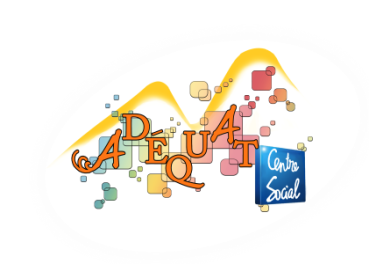 ACCUEIL DE LOISIRS ADÉQUATFiche d’inscriptionNOM DE L’ENFANT…………………………………………………… 	Prénoms ………………………………………………Date de naissance : ……………………………………………………...		Plus de 6 ans  	   Moins de 6 ans Organisation d’une journée :de 7h30 à 9h00 : pré-accueilde 9h00 à 17h00 : journée de 17h00 à 18h30 : post-accueilRappel du règlement intérieur : seules les annulations prévenues avant le mardi de la semaine précédente, ou avec certificat médical remis dans les 48h, ne seront pas facturées.Dans la mesure du possible, l’inscription s’effectue au mois. Si l’inscription se fait à la semaine, il est impératif de nous la transmettre au plus tard le mardi de la semaine précédente avant 12h. ACCUEIL DE LOISIRS ADÉQUATFiche d’inscriptionNOM DE L’ENFANT…………………………………………………… 	Prénoms ………………………………………………Date de naissance : ……………………………………………………...		Plus de 6 ans  	   Moins de 6 ans Organisation d’une journée :de 7h30 à 9h00 : pré-accueilde 9h00 à 17h00 : journée de 17h00 à 18h30 : post-accueilRappel du règlement intérieur : seules les annulations prévenues avant le mardi de la semaine précédente, ou avec certificat médical remis dans les 48h, ne seront pas facturées.Dans la mesure du possible, l’inscription s’effectue au mois. Si l’inscription se fait à la semaine, il est impératif de nous la transmettre au plus tard le mardi de la semaine précédente avant 12h. ACCUEIL DE LOISIRS ADÉQUATFiche d’inscriptionNOM DE L’ENFANT…………………………………………………… 	Prénoms ………………………………………………Date de naissance : ……………………………………………………...		Plus de 6 ans  	   Moins de 6 ans Organisation d’une journée :de 7h30 à 9h00 : pré-accueilde 9h00 à 17h00 : journée de 17h00 à 18h30 : post-accueilRappel du règlement intérieur : seules les annulations prévenues avant le mardi de la semaine précédente, ou avec certificat médical remis dans les 48h, ne seront pas facturées.Dans la mesure du possible, l’inscription s’effectue au mois. Si l’inscription se fait à la semaine, il est impératif de nous l’a transmettre au plus tard le mardi de la semaine précédente avant 12h. Janvier 2021DatesHeure d’arrivée le matinHeure de départ le soirMercredi 6Mercredi 13Mercredi 20Mercredi 27Février 2021DatesHeure d’arrivée le matinHeure de départ le soirMercredi 3Mercredi 24Mars 2021DatesHeure d’arrivée le matinHeure de départ le soirMercredi 3Mercredi 10Mercredi 17Mercredi 24Mercredi 31